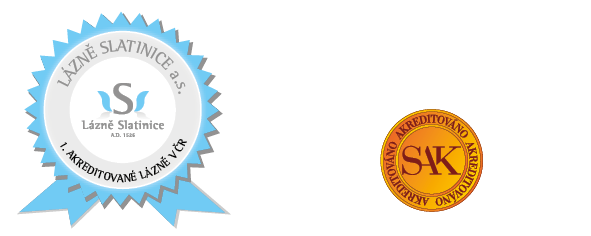 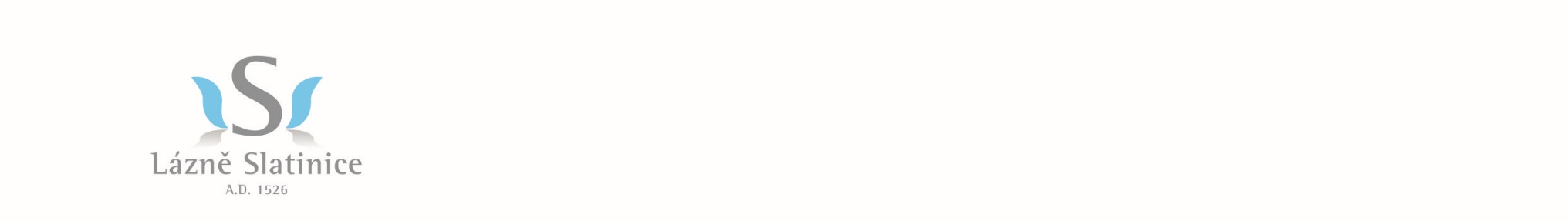 1. akreditované lázně v ČR		První akreditované lázně v České republice Lázně Slatinice a. s. přijmou cukráře/cukrářkuPožadujeme:praxi nebo vzdělání v oboruzdravotní způsobilostobčanskou bezúhonnostčasovou flexibilitusamostatnost a pracovitostpříjemné vystupování, komunikativnostprozákaznický přístupochotu učit se novým věcemNabízíme:pracovní poměr na základě uzavření „Pracovní smlouvy“  nebo na  „Dohodu o provedení práce“ nebo „Dohodu o pracovní činnosti“práci v příjemném lázeňském prostředípodporu v dalším odborném vzděláváníodpovídající mzdové ohodnocenípříspěvek na stravu, výměnné rekreace, zvýhodněný mobilní tarif, odměny při životním     výročí, bezúročné půjčkynástup ihned nebo dle dohodymísto výkonu práce - SlatiniceŽádosti, doložené životopisem, zasílejte poštou nebo e-mailem na adresu:Lázně Slatinice a.s., personální úsek, 783 42 Slatinicee-mail: lipertova@lazneslatinice.czmobil: 734 572 021